Springfields Medical CentreBath Street Health & Wellbeing Centre Legh Street Warrington WA1 1UGTel 01925 303250e-mail warccg.springfieldsmc@nhs.netwebsite – www.springfieldsmedicalcentre.co.ukADULT QUESTIONNAIREThank you for applying to join Springfields Medical Centre.  We would like to gather some information about you and ask that you fill in the following questionnaire.  You will need to supply TWO forms of identification (1 photographic ID such as a passport or driving licence and proof of address) with the completed questionnaire and GMS1 formName ……………………………………………………….  DOB …………………………………………Address ………………………………………………………………………………………………………..…………………………………………………………………. Postcode ………………………………….WHAT IS YOUR ETHNIC GROUP (please circle)MAIN SPOKEN LANGUAGE (eg English, British Sign Language (BSL) …………………………………………If you need help with reading/writing please indicate what support you require …………………………………………………………………………………………………………………………………………..CARERS INFORMATIONA carer is a friend/family member who gives their time to support a person in their home, to an extent that the person could not remain at home if the care was not being provided. MEDICAL DETAILS (please tick or circle)FAMILY HISTORYDo you have any family history of the following (please tick or circle)MEDICATIONALLERGIESDISABILITY/ACCESSIBILITY NEEDS (including hearing aids)…………………………………………………………………………………………………………………………………………..Please advise how we can support you? …………………………………………………………………………………………………………………………………………..…………………………………………………………………………………………………………………………………………..Please list any serious illnesses/operations/accidents/disabilities (women: any pregnancy related problems) and the approximate date………………………………………………………………………………………………………………………………………………………………………………………………………………………………………………………………………………………………………………………………………………………………………………………………………………………………SMOKINGDo you smoke		Yes/NoIf yes what do you smoke (cigarettes/pipe/cigar/vape) ……………………………………………………How many do you smoke per day? …………………………………………………………………………………..Would you like advice on quitting 	Yes/NoAre you an ex-smoker	Yes/NoApproximately when did you quit? ………………………………………………………………………………….ALCOHOL1 unit 		= half pint of beer (4%) or single shot spirit (25ml, 40%)1.5 units	= strong half pint beer 6.5% or medium glass of wine (175ml/12.5%) or normal large bottle/can beer (440 ml 4.5%)3 units		= strong bottle/can of beer (440ml/6.5%) or  bottle spirits (750ml/40%) or large glass of wine (250ml/12.5%)Please circle your answers in the boxes belowIF YOU SCORE A TOTAL OF 5 OR MORE ON THE ABOVE QUESTIONS, PLEASE COMPLETE THE FURTHER 7 QUESTIONS BELOWEXERCISENEXT OF KIN/EMERGENCY CONTACTCOMMUNICATION PREFERENCESACCESSIBLE INFORMATION STANDARDDATA SHARINGMEDICAL INTEROPERABILITY GATEWAY (MIG)MENINGITIS ACWY IMMUNISATIONDONOR REGISTERON-LINE PATIENT ACCESSHOW TO ORDER YOUR REPEAT MEDICATIONNominated PharmacyARE YOU ELIGIBLE FOR NHS TREATMENT/HAVE YOU RECENTLY COME FROM ABROADWhiteBritishIrishOther white (please specifyBlackCaribbeanAfricanOther black (please specify)AsianIndianPakistaniChineseOther Asian(please specify)MixedWhite & black CaribbeanWhite & AfricanWhite & AsianOher mixedDo you have a carer       Yes/NoIf yes what is their name(s) and contact number (s)EpilepsyYes/NoRheumatoid ArthritisYes/NoHigh Blood PressureYes/NoMental Illness (depression/anxiety)Yes/NoHeart AttackYes/NoDiabetes (type 1 or 2)Yes/NoAngina (stable/unstable)Yes/NoStrokeYes/NoTransient Ischaemic Attack (TIA)Yes/NoCOPD or EmphysemaYes/NoCancerYes/NoOsteoporosis/bone fracturesYes/NoPeripheral Vascular DiseaseYes/NoHigh Blood PressureYes/NoWhoDVT/Pulmonary EmbolismYes/NoWhoIschaemic Heart Disease (diagnosed 60+)Yes/NoWhoBreast CancerYes/NoWhoIschaemic Heart Disease(diagnosed before 60)Yes/NoWhoAny cancer (please specify)Yes/NoWhoRaised CholesterolYes/NoWhoThyroid DisorderYes/NoWhoStroke/CVAYes/NoWhoEpilepsyYes/NoWhoAsthmaYes/NoWhoOsteoporosisYes/NoWhoDiabetesYes/NoWhoOther (please specifyYes/NoWhoDo you take any regular medication?  Yes/NoIf yes please specifyPlease attach your repeat medication slip if you have this from your previous GPNameDose (how many tablets per day)ARE YOU ALLERGIC TO ANY MEDICATION   YES/NO – if yes please list belowList other allergies/intolerances (pollen, animal hair, food)01234How often do you have a drink containing alcoholNeverMonthly or less2-4 times per month2-4 times per week4+ times per weekHow many units of alcohol do you drink on a typical day when you are drinking1-23-45-67-910+How often have you had 6 or more units, if female or 8 or more, if male, on a single occasion in the last yearNeverLess than monthlyMonthlyWeeklyDaily or almost dailyTotalHow often in the last year have you found that you were not able to stop drinking once you had startedNeverLess than monthlyMonthlyWeeklyDaily or almost dailyHow often in the last year have you failed to do what was expected of you because of drinking?NeverLess than monthlyMonthlyWeeklyDaily or almost dailyHow often in the last year have you needed an alcoholic drink in the morning to get you going?NeverLess than monthlyMonthlyWeeklyDaily or almost dailyHow often in the last year have you had a feeling of guilt or regret after drinking?NeverLess than monthlyMonthlyWeeklyDaily or almost dailyHow often in the last year have you not been able to remember what happened when drinking the night beforeNeverLess than monthlyMonthlyWeeklyDaily or almost dailyHave you or someone else been injured as a result of your drinking?Yes/NoYes but not in the last yearYes during the last yearHas a relative or friend, doctor or other health worker been concerned about your drinking or suggested that you cut down?Yes/NoYes but not in the last yearYes during the last yearYour total score for ALL 10 questions indications the following:0-7 = sensible drinking                            8-15 = hazardous drinking16-19 = harmful drinking                        20+ = possible dependenceWould you like information or advice about alcohol consumption            Yes/NoDo you exercise regularly          Yes/NoIf yes, what exercise do you take and how often:Do you exercise regularly          Yes/NoIf yes, what exercise do you take and how often:Height    …….feet   …………inchesWeight   …….stone ………..poundsFor Women OnlyHave you had a cervical smear?Yes/No – please state where, when and the result if possibleName/Address/Tel NumberRelationship to youName/Address/Tel NumberRelationship to youWe may want to contact you by e-mail, send appointment reminders to your mobile and leave messages on your answer machine, if you have oneTick the boxes if you are happy to be contactede-mail                                 SMS                       Answer Machine               LetterPlease tell us which method of contact listed above is preferred  …………………………………..Please use this space to tell us about any specific communication needs you have ie needing information in large print or deaf/blind.  For further information visit https://www.england.nhs.uk/ourwork/accessibleinfo/SUMMARY CARE RECORDWe would like to recommend that you take advantage of the Summary Care Record (SCR).  The core SCR includes important information about your health, medicines you are taking, allergies you suffer from and any bad reactions to medicinesYou can also choose to have additional information included in your SCR, which can improve the care you receive.  This information includes:-Your illnesses and health problemsOperations and vaccinations you have had in the pastHow you would like to be treated – such as where you would prefer to receive care, what support you might need and who should be contacted for more information about youYou may need to be treated by Health and Care Professionals outside of the Practice who do not know your medical history.  Having the additional SCR can help the staff involved in your care access information more quickly, allowing them to make informed decisions about your healthcare.  More information can be found by visiting www.nhscarerecords.nhs.uk.Tick this box if you with to OPT IN to the core SCRTick this box is you wish to OPT IN to the core and additional SCRTick this box if you with to OPT OUT from the SCRWhilst the Summary Care Record (SCR) mentioned above shares a very small portion of your medical record across the whole NHS, the MIG shares a much broader view of your record but only with the local NHS providers and only when you give explicit consent at the point of care.  For more information please visit https://healthcaregateway.co.uk/NHS England strongly recommends anyone who is starting University aged between 18 – 24 years, have an ACWY booster if you haven’t already done so.Yes        I would like a booster (if you tick this please talk to your University or call us to book an appointment)No                 I would not like a booster   I have already had a Men ACWY booster on (date) …………………………………………………….NHS Organ Donor RegistrationI want to register my details on the NHS Organ Donor Register as someone whose organs/tissues may be used for transplantation after my deathI consent for any of my organs and tissue orKidneys                                       Heart                           Liver                                    CorneasLungs                                           PancreasOn 20 May 2020, the law around organ donation in England was changed to allow more people to save more livesNow that the law has changed, it will be considered that you agree to become an organ donor when you die, if:you are over 18;you have not opted out;you are not in an excluded group.For more information please visit https://www.organdonation.nhs.uk Once your application to join our Practice has been accepted you’ll be able to order your repeat medications and book appointments.  This service is known as Systmonline.  To register for this service please visit, www.springfieldsmedicalcentre.co.uk, ask reception for an application form or complete the form attached.  You will need to bring the completed form to reception then you will be given a username and passwordEach individual will need their own username and password.  You will be able to book an on-line TELEPHONE consultation, view and order your medication, view your test results, send the surgery a message.. You can also view your Summary Care Record unless you’ve chosen not to have one.  You will also be able to see any allergies recorded, vaccinations, previous illnesses, hospital discharge summaries, appointment letters and referral lettersOrdering Medication on-lineItems that appear on your tick slip and medications that you have had from the surgery in the past will be listed on Systmonline.  Change of Contact DetailsYou can update us with your new address, telephone number, e-mail online.  You can also consent to receiving text message reminders for things like appointmentsFor safety reasons, we do not take prescription requests over the telephoneThere are a number of ways you can order your medication:-On-line via Systmonline (you will need a username and password)e-mail – warccg.springfieldspx@nhs.netPost your request to Springfields Medical Centre, Legh Street, Warrington WA1 1UGComplete a prescription request form at the surgeryIt takes 48 hours to process your medication.  If we receive your request before 4 pm it will be ready within 48 hours after 4 pm.Your GP will routinely review your medication and may ask you to arrange a review with our Clinical Pharmacist.If you are due a medication review or health check and fail to attend, we reserve the right to reduce your medication until you have had your review.The majority of prescriptions can be sent electronically to a Pharmacy of your choice.  Please let us know your preferred Pharmacy and we can add this to your record.Any questions regarding ordering your medication, please see our website www.springfieldsmedicalcentreAnybody in England can register with a GP practice and receive free medical care from that practice.However, if you are not 'ordinarily resident' in the UK you may have to pay for NHS treatment outside of the GP practice. Being ordinarily resident broadly means living lawfully in the UK on a properly settled basis for the time being. In most cases, nationals of countries outside the European Economic Area must also have the status of 'indefinite leave to remain' in the UK.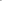 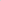 Some services, such as diagnostic tests of suspected infectious diseases and any treatment of those diseases are free of charge to all people, while some groups who are not ordinarily resident here are exempt from all treatment charges.More information on ordinary residence exemptions and paying for NHS Services can be found in the Visitor and Migrant patient leaflet* available from your GP practice.You may be asked to provide proof of entitlement in order to receive free NHS treatment outside of the GP practice, otherwise you may be charged for your treatment. Even if you have to pay for a service, you will always be provided with anyimmediately necessary or urgent treatment, regardless of advance payment.The information you give on this form Will be used to assist in identifying your chargeable status, and may be shared, including with NHS secondary care organisations (e.g. hospitals) and NHS Digital, for the purposes of validation, invoicing and cost recovery. You may be contacted on behalf of the NHS to confirm any details you have provided.Please tick one of the following boxes:		 1 understand that I may need to pay for NHS treatment outside of the GP practice I understand I have a valid exemption from paying for NHS treatment outside of the GP practice. This includes for example, an EHIC, Or payment of the Immigration Health Charge ("the Surcharge"), when accompanied by a valid visa. I can provide documents to support this when requested.I do not know my chargeable statusI declare that the information I give on this form is correct and complete. I understand that if it is not correct, appropriate action may be taken against me.A parent/guardian should complete the form on behalf of a child under 16.Signed………………………………………………………….  Date ……………………………………………………Print Name …………………………………………………………………………………………………………………On Behalf of (patient name) ……………………………………………………………………………………….Relationship to Patient ……………………………………………………………………………………………….